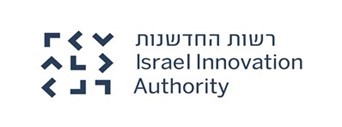 נספח ב'- טופס הצעהלמכרז עם בחינה דו-שלבית מס' 02-2023	למתן שירותי יעוץ לקידום שיווק ויחסי ציבור,עבור רשות החדשנותמסמכים לעריכה והגשה בתוכנת WORDאת ההצעה יש להגיש על גבי טופס זה, על נספחיו, בצירוף כל הנספחים והתצהירים הנדרשים במסמכי המכרז לתשומת לב המציע:יש למלא את הטופס באופן קריא, ולהתייחס לכל הסעיפים.במקום שבו נדרשת חתימה, נדרש לחתום כמפורט בסעיף 23 למסמכי המכרז. פרטי המציעפרטי איש הקשר מטעם המציעמנהל הלקוח/התיק המוצע מטעם המציע:__________________________________נספח 4 לטופס ההצעה למכרז פומבי עם בחינה דו-שלבית מס' 02-2023	למתן שירותי יעוץ לקידום שיווק ויחסי ציבור,עבור רשות החדשנות (להלן: "המכרז") – פרטים לצורך בדיקת האיכות ורשימת ממליציםלכבודרשות החדשנותאני הח"מ, ___________________, מס' מזהה: ______________________(להלן: "המציע") מצרף בזאת את המסמכים הבאים:רשימת הלקוחות שעבורם ניהלתי קמפיינים העומדים בדרישות סעיף 14.2.1 למסמכי המכרז:  (הרשימה תצורף בנפרד בקובץ Word. יש למלאה בהקלדה ולא בכתב יד, ולצרפה להצעה במסגרת נספח 4 לטופס ההצעה)* מצורפים לינקים לעמודי אינטרנט, אשר מפנים לעבודות שביצע המציע עבור הלקוחות כאמור.רשימת הלקוחות שעבורם ניהל מנהל התיק המוצע קמפיינים העומדים בדרישות סעיף 14.2.2 למסמכי המכרז:  	(הרשימה תצורף בנפרד בקובץ Word. יש למלאה בהקלדה ולא בכתב יד, ולצרפה להצעה במסגרת נספח 4 לטופס ההצעה)* מצורפים קורות חיים המפרטים את ניסיונו המקצועי של המנהל בתחום.* מצורפים חומרים מודפסים או לינקים לעמודי אינטרנט שיספק המציע, אשר יפנו לעבודות שביצע מנהל התיק המוצע עבור הלקוחות.רשימת ממליצים, לצורך בחינת שביעות רצון לקוחות קודמים, בהתאם לסעיף 14.3 למסמכי המכרז:  (הרשימה תצורף בנפרד בקובץ Word. יש למלאה בהקלדה ולא בכתב יד, ולצרפה להצעה במסגרת נספח 4 לטופס ההצעה)__________	                              __________________________              תאריך                                                     חתימה + חותמת (אם נדרש)נושאפרטים למילוישם המציעמספר מזהה(ת.ז. /  עוסק מורשה  / מס' רישום אצל רשם כלשהו + פירוט הרשם)כתובת: (יש להקפיד למלא את כל הפרטים)רחוב:     ____________________________________________מספר:   ____________________________________________ישוב: ____________________________________________מיקוד:   ____________________________________________ת.ד.: _____________________________________ מספר טלפוןכתובת דוא"לנושאפרטים למילוישם איש הקשרתפקידמספר טלפוןמספר טלפון ניידכתובת דוא"למס"דלקוחות אשר עבורם ניהל המציע קמפיינים מתמשכים, של שנה לפחות, הכוללים - הכוללים - כל אחד - 50 פרסומים לפחות בשנה, בנושאים תקשורתיים מורכבים, מעולמות התוכן של הטכנולוגיה והתעשיות עתירות הידע. הניקוד יינתן ביחס לחומרים מודפסים ו/או לינקים לעמודי אינטרנט שיספק המציע, אשר יפנו לעבודות שביצע המציע עבור לקוחות כאמור משך הזמן שבמהלכו נוהל הקמפייןנושא הקמפייןפרטי איש הקשר, אצל הלקוח – שם מלא, מס' טלפון קווי ונייד, דוא"לפרטי איש הקשר, אצל הלקוח – שם מלא, מס' טלפון קווי ונייד, דוא"ל1234567...מס"דלקוחות אשר עבורם ניהל מנהל התיק המוצע קמפיינים מתמשכים, של שנה לפחות כל אחד, אצל המציע או אצל נותני שירותי אחרים בתחום, הכוללים - כל אחד - 50 פרסומים לפחות בשנה, בנושאים תקשורתיים מורכבים, מעולמות התוכן של הטכנולוגיה והתעשיות עתירות הידע. הניקוד יינתן ביחס לחומרים מודפסים ו/או לינקים לעמודי אינטרנט שיספק המציע, אשר יפנו לעבודות שביצע מנהל התיק המוצע עבור לקוחותהאם הקמפיין נוהל על ידי מנהל התיק המוצע אצל המציע או אצל נותן שירות אחרמשך הזמן שבמהלכו נוהל הקמפייןנושא הקמפייןפרטי איש הקשר, אצל הלקוח – שם מלא, מס' טלפון קווי ונייד, דוא"ל12345...מס"דשם הלקוח הממליץפרטי איש הקשר, אצל הלקוח – שם מלא, מס' טלפון קווי ונייד, דוא"לפרטי איש הקשר, אצל הלקוח – שם מלא, מס' טלפון קווי ונייד, דוא"ל12345...